Name____________________________ Period__________I can…Define properties of waves.Identify the various behaviors of waves.Thermal Energy - NotesThermal Energy - NotesBELLWORK – List the properties of a wave.
______________________________________
______________________________________
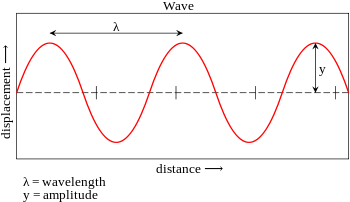 Waves are _____________________ and they transport ___________________________. The energy of a wave is _______________________ to its _________________________. 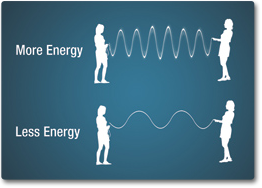 Waves are _____________________ and they transport ___________________________. The energy of a wave is _______________________ to its _________________________. The ________________ is a measure of the wave ________________. 
SOUND: amplitude corresponds to _______________________.
LIGHT: amplitude corresponds to _______________________.The ________________ is a measure of the wave ________________. 
SOUND: amplitude corresponds to _______________________.
LIGHT: amplitude corresponds to _______________________.What is the wavelength? __________________________________________________________________________________________________________________________What is the wavelength? __________________________________________________________________________________________________________________________Frequency – _______________________ passing a stationary point ________________________________.Period (T) – length of _____________ for one ___________________.
If a source is oscillating with a period of 0.1 secondsFrequency – _______________________ passing a stationary point ________________________________.Period (T) – length of _____________ for one ___________________.
If a source is oscillating with a period of 0.1 secondsWave Speed (v) – depends on the _________________________ and ______________________.
Formula:

One end of a rope is vibrated to produce a wave with a wavelength of 0.25 meters. The frequency of the wave is 3 Hertz. What is the speed of the wave?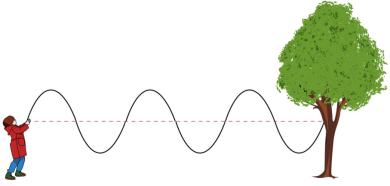 Wave Speed (v) – depends on the _________________________ and ______________________.
Formula:

One end of a rope is vibrated to produce a wave with a wavelength of 0.25 meters. The frequency of the wave is 3 Hertz. What is the speed of the wave?The relationship between frequency and wavelength: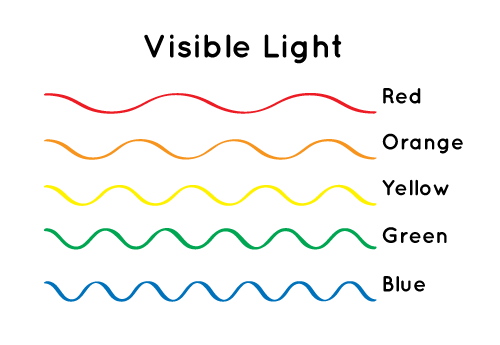 The relationship between frequency and wavelength:Behavior of Waves-____________________________ occurs when a wave ___________________ a surface that it cannot pass through. A reflected wave has a smaller _______________________ than the original wave because some _____________ is lost during reflection.

-_______________ occurs when a wave ____________________________  and ______________ of the wave moves more ______________________ than the other side. 
-______________occurs when a wave 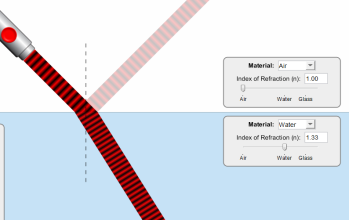 ___________________________  or _______________________________.
-________________________ occurs when two or more
 waves _____________________________.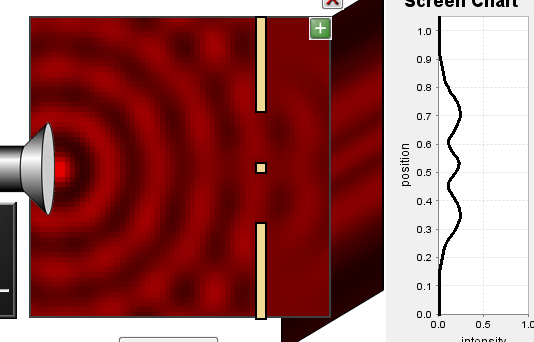 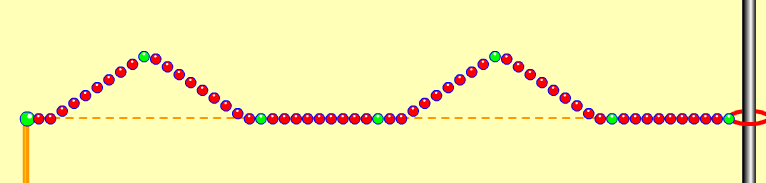 Constructive interference - 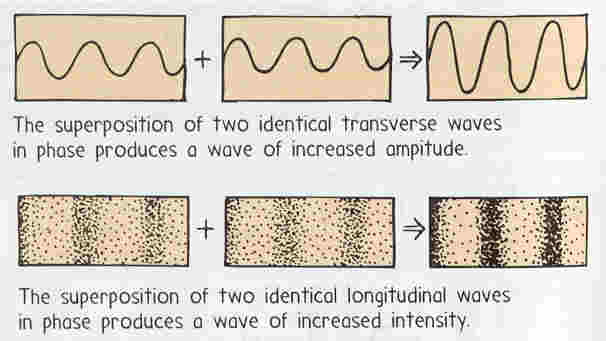 Destructive Interference -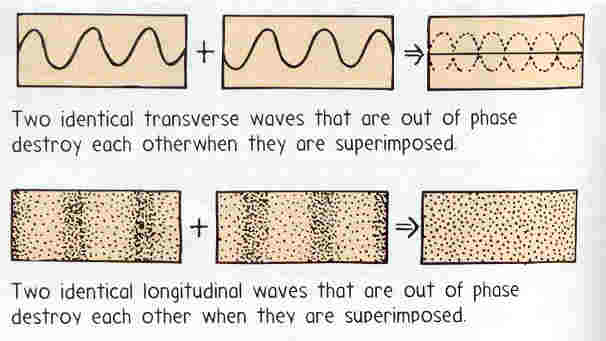 